ЗВІТ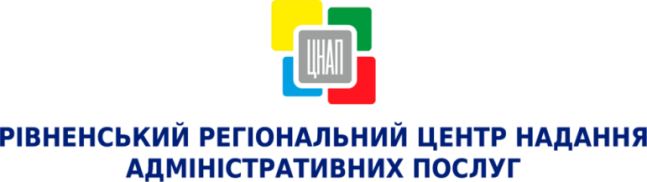 ПРО РОБОТУ УПРАВЛІННЯ ЗАБЕЗПЕЧЕННЯ НАДАННЯ АДМІНІСТРАТИВНИХ ПОСЛУГ                         РІВНЕНСЬКОЇ МІСЬКОЇ РАДИ ЗА ЛЮТИЙ 2017 РОКУ Назва секторуНазва секторуКількість наданих адміністративних послуг Кількість відмов у наданні адміністративних послугНадані консультаціїНадходження до бюджету, грн.АВРеєстрація, зняття з реєстрації місця проживання на території м. Рівне7 411-11525 768,36СВиконавчі органи Рівненської міської ради та інші суб’єкти надання адміністративних послуг2 0302021 16355 526,45СУправління Державного земельного кадастру15649856 330,50DДержавна реєстрація і юридичних осіб та фізичних осіб-підприємців2 398-40762 700,00ЕДержавна реєстрація речових прав на нерухоме майно та їх обтяжень2 153384681 089,00Всього  Всього  14 1482092 629281 414,31